TEXAS DEPARTMENT OF PUBLIC SAFETY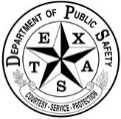 OFFICE OF THE SCIENTIFIC DIRECTOR Rev. () p. Issued by:  TEXAS DEPARTMENT OF PUBLIC SAFETYOFFICE OF THE SCIENTIFIC DIRECTOR Rev. () p. Issued by:  TEXAS DEPARTMENT OF PUBLIC SAFETYOFFICE OF THE SCIENTIFIC DIRECTOR Rev. () p. Issued by:  TEXAS DEPARTMENT OF PUBLIC SAFETYOFFICE OF THE SCIENTIFIC DIRECTOR Rev. () p. Issued by:  TEXAS DEPARTMENT OF PUBLIC SAFETYOFFICE OF THE SCIENTIFIC DIRECTOR Rev. () p. Issued by:  TEXAS DEPARTMENT OF PUBLIC SAFETYOFFICE OF THE SCIENTIFIC DIRECTOR Rev. () p. Issued by:  TEXAS DEPARTMENT OF PUBLIC SAFETYOFFICE OF THE SCIENTIFIC DIRECTOR Rev. () p. Issued by:  TEXAS DEPARTMENT OF PUBLIC SAFETYOFFICE OF THE SCIENTIFIC DIRECTOR Rev. () p. Issued by:  TEXAS DEPARTMENT OF PUBLIC SAFETYOFFICE OF THE SCIENTIFIC DIRECTOR Rev. () p. Issued by:  TEXAS DEPARTMENT OF PUBLIC SAFETYOFFICE OF THE SCIENTIFIC DIRECTOR Rev. () p. Issued by:  